Návrh metodického postupu koncepční evidence alejí a silniční zeleně na území Libereckého kraje a zahájení prvotní analýzyÚVODPokračování již zaběhnuté efektivní spolupráce v oblasti péče o silniční zeleň mezi ARR, KSS LK a LBK. Cílem je provést prvotní analýzu, která pomůže získat základní informace o rozsahu a kvalitě alejí a zeleně na silnicích II. a III. třídy na území Libereckého kraje. Analýza bude sloužit k nastavení systematického postupu při správě zeleně podél komunikací jakožto nezbytné činnosti, včetně odhadu finanční náročnosti.Analýza vychází z již schválené a naplňované analýzy pro Frýdlantsko, je pouze upravena a zjednodušena s ohledem na rozlohu LB kraje.Definování cílového stavu evidence silniční zeleně:Cílovým stavem je systematická evidence zeleně podél komunikací ve správě KSS LK a to v detailu jednotlivých stromů a ploch souvislého porostu. Jedná se o prvky, které jsou běžnou součástí silničního prostoru a tedy musí být i součástí kontinuální péče správců silnic. Díky tomuto přístupu bude možné koncepčně plánovat běžnou péči o zeleň, ale i jednorázové výraznější zásahy jako jsou ošetření celých alejí, jejich obnova nebo zakládání nových. Tento systematický přístup usnadní projednávání zásahů s orgány ochrany přírody, obcemi a městy, ČIŽP. Dále usnadní plánování potřebných finančních prostředků a kapacit včetně možností využití dotačních zdrojů. V důsledku tato průběžná systematická péče povede ke stabilizaci a dobrému stavu zeleně podél komunikací a v dlouhodobém horizontu úspoře finančních prostředků. Jednotlivé stromy a plochy budou zpracovány v el podobě, umožňující práci a sdílení dat v prostředí GIS.Obdobný systematický přístup budují i jiní správci komunikací v ČR, v zahraničí (např. v Sasku) je tato praxe již poměrně běžná.Tohoto cíle je navrženo dosáhnout prostřednictvím následujících kroků:KROK č. 1. Analýza stavu silniční zeleně, sestavení základních charakteristik, navržení prioritPrůběžně, odhad během 3-4 let KROK č. 2. Podrobné zpracování do úrovně jednotlivých stromů a ploch Jedná se o detailní zpracování do úrovně jednotlivých stromů a ploch. Tento detail se nabízí primárně nasměrovat do úseků vybraných pro zajištění konkrétních projektových dokumentací na ošetření nebo obnovy. Prostřednictvím konkrétních projektů bude vznikat databáze konkrétních stromů a ploch do systematické evidence (obdobně jako na Frýdlantsku). Práce bude průběžně navazovat na dokončené analyzované úseky – důvodem je jednak mnohdy potřebnost opatření a jednak možnosti využití evropských dotačních zdrojů na vlastní realizaci.KROK č. 3 Detailní podrobná a především kontinuální evidenceJedná se o kontinuální způsob evidence a efektivní správy silniční zeleně, čili průběžné udržování získaných dat a jejich průběžná aktualizace dle skutečného stavu a prováděných zásahů, včetně možnosti jejich plánování.AD KROK č. 1 - ANALÝZAAktuální je zahájení prací na analýze stavu zeleně.Předmětem analýzy bude:Základní evidence zeleně po úsecích komunikací, Výběr prioritních celků (balíčků) – rozdělení do etapNa analýzu bude navazovat postupné řešení úseků kompletním projektovým řešením.AD A/ Základní evidence zeleně po úsecích komunikacíDílčí kroky v rámci analýzy každého zvoleného úseku:Základní údaje - rámcový popis zeleně na zvoleném úseku, případně dílčí dělení úseku dle zjištěných charakteristikZpůsob údržby komunikaceAlejová hodnota, hodnota z hlediska zájmů ochrany přírody a krajinypřibližný celkový počet kusů stromů / ploch náletu nebo souvislého porostu (M2)převažující druhové zastoupení / přibližný odhad počtupřevládající charakteristiky zeleně jako celku (dle metodiky pro hodnocení jednotlivých stromů):stáří stromůperspektiva stabilitazdravotní stavvitalitapoznámka - specifika či zvláštnostidoporučený návrh opatřeníPotřebnost opatření: VYS – vysoká, STŘ. – střední, N – nízká.Vazba na jiné záměry, dotýkající se silniční zeleněOdhad nákladůRámcový komentář k vlastnické držbě - dotčení cizích pozemkůIlustrativní foto AD B/ výběr prioritních celků (balíčků) – rozdělení do prioritNa základě výše zjištěných dat budou komunikace zatříděny do 3 skupin realizačních celků dle jejich významu – priorit. Zatřídění proběhne expertně za pomoci několika dílčích ukazatelů, kterými budou: potřebnost realizace opatření na základě stavu stávající zeleně (kombinace zjištěných vlastností z inventarizace – počet zásahů a jejich charakter, zohlednění četnosti akutních stavů, údaje o vitalitě), případně potřeba opatření v rámci následné péče výskyt alejových porostů na komunikacihledisko zájmů ochrany přírody a krajiny v dané lokalitěVýstup:Textová zpráva, tab. přehledZákres do mapy / map ve vhodném měřítku včetně zpracování GIS dat, předání do informačního portálu odboru dopravy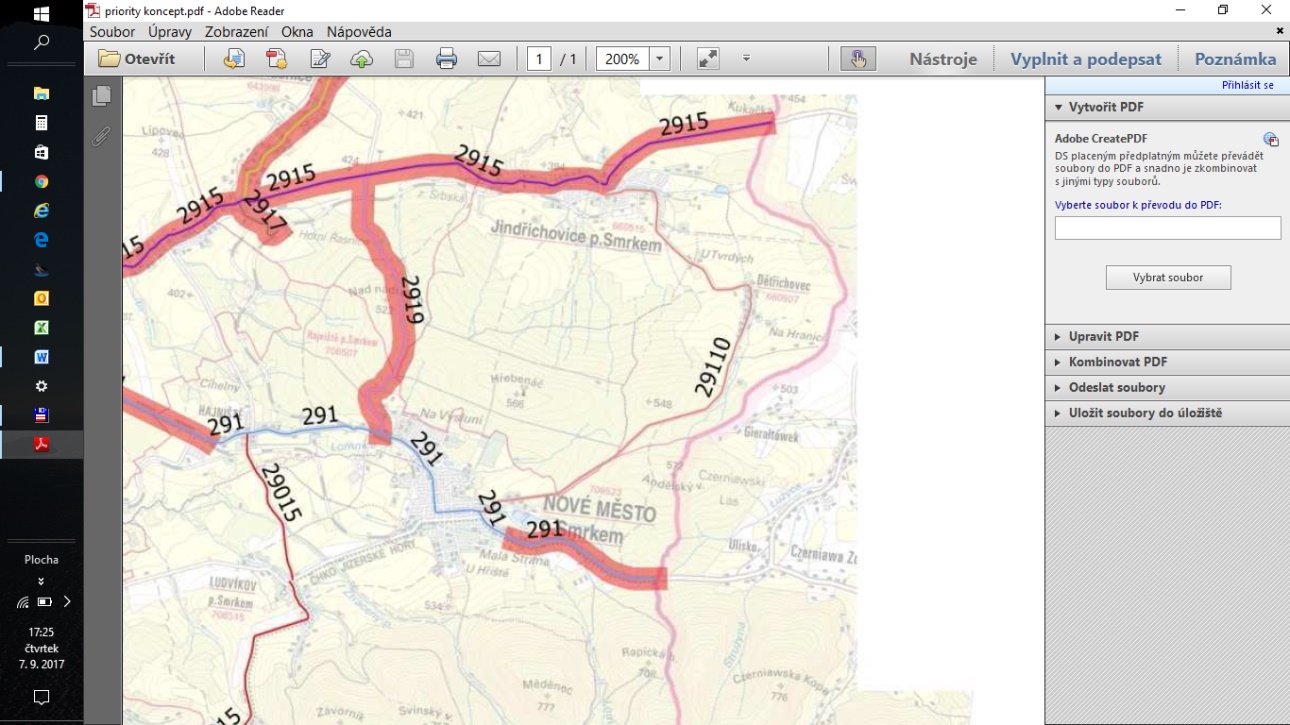 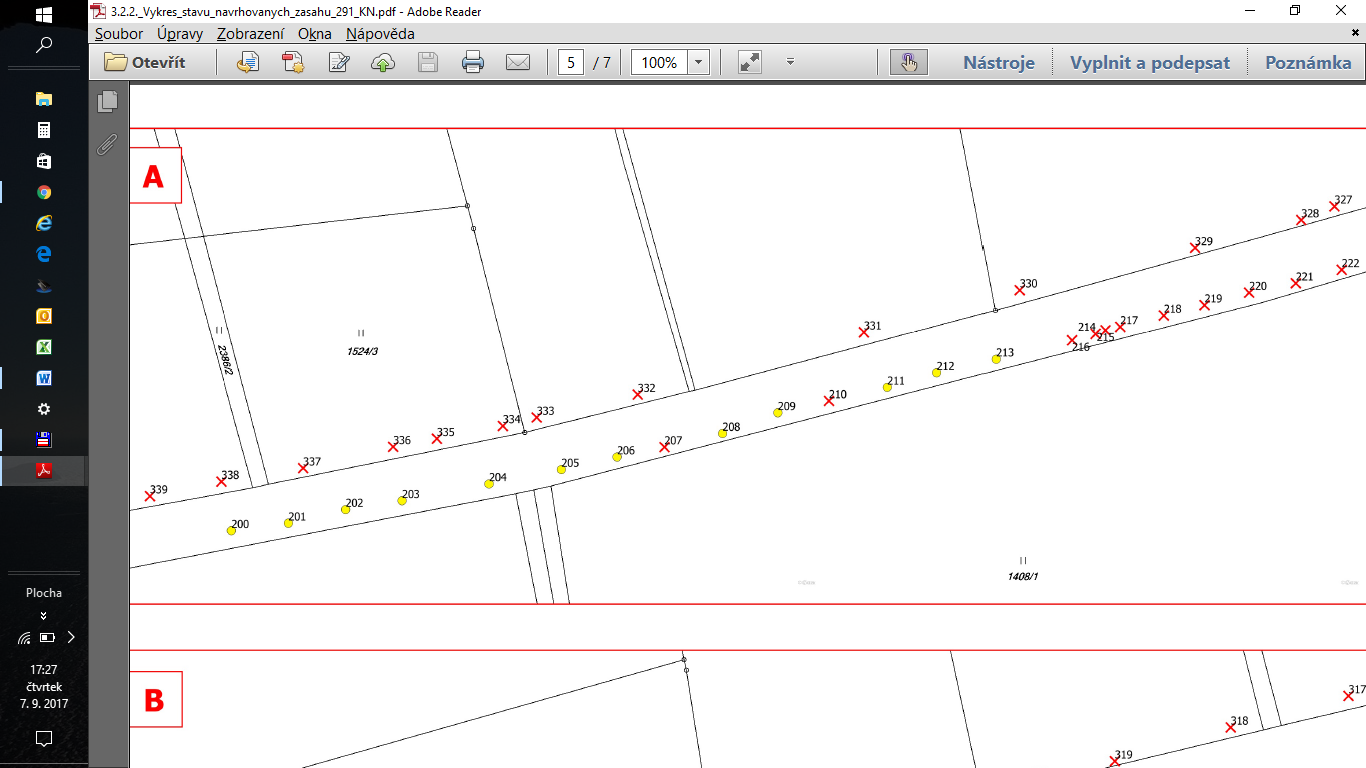 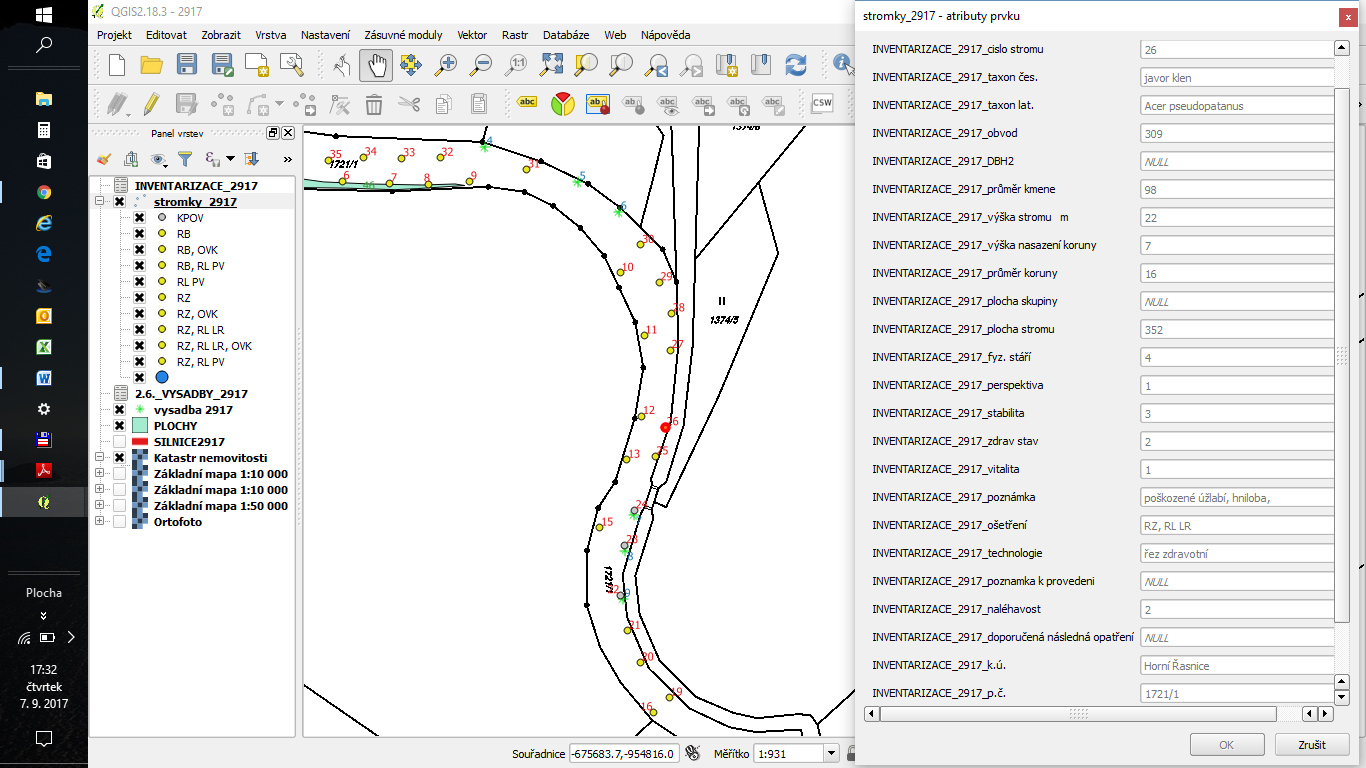 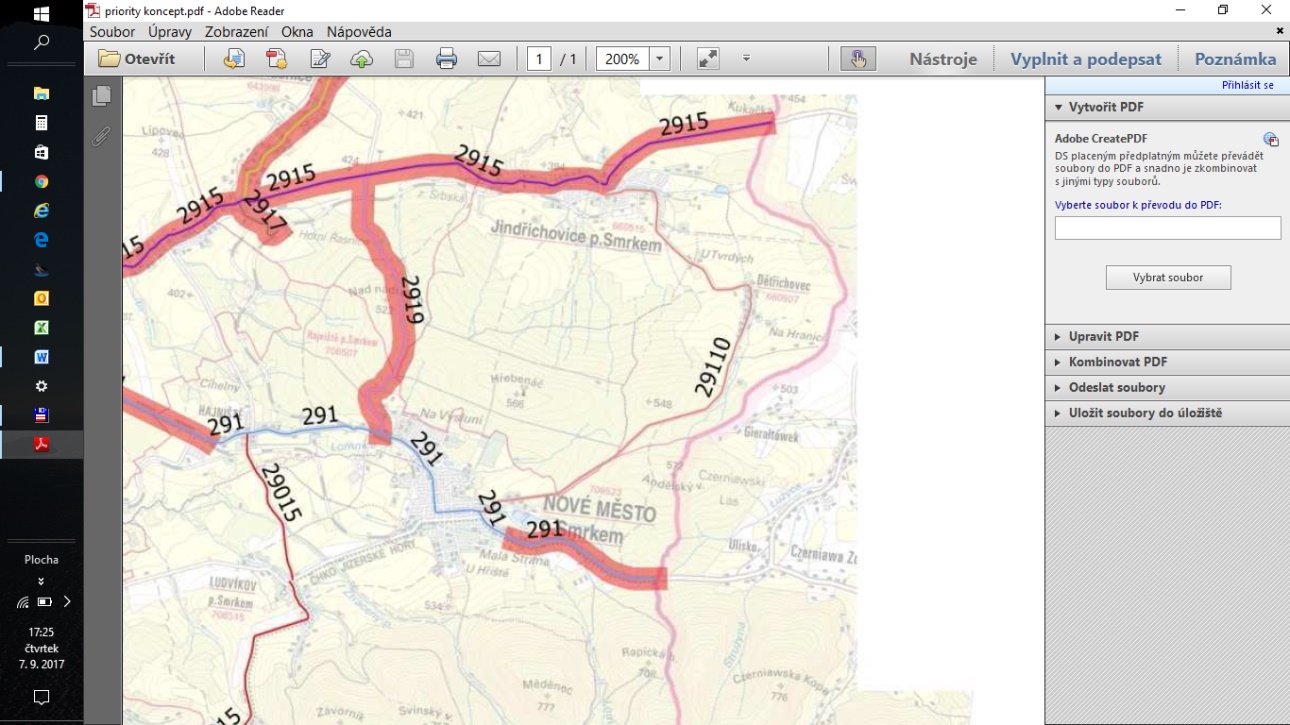 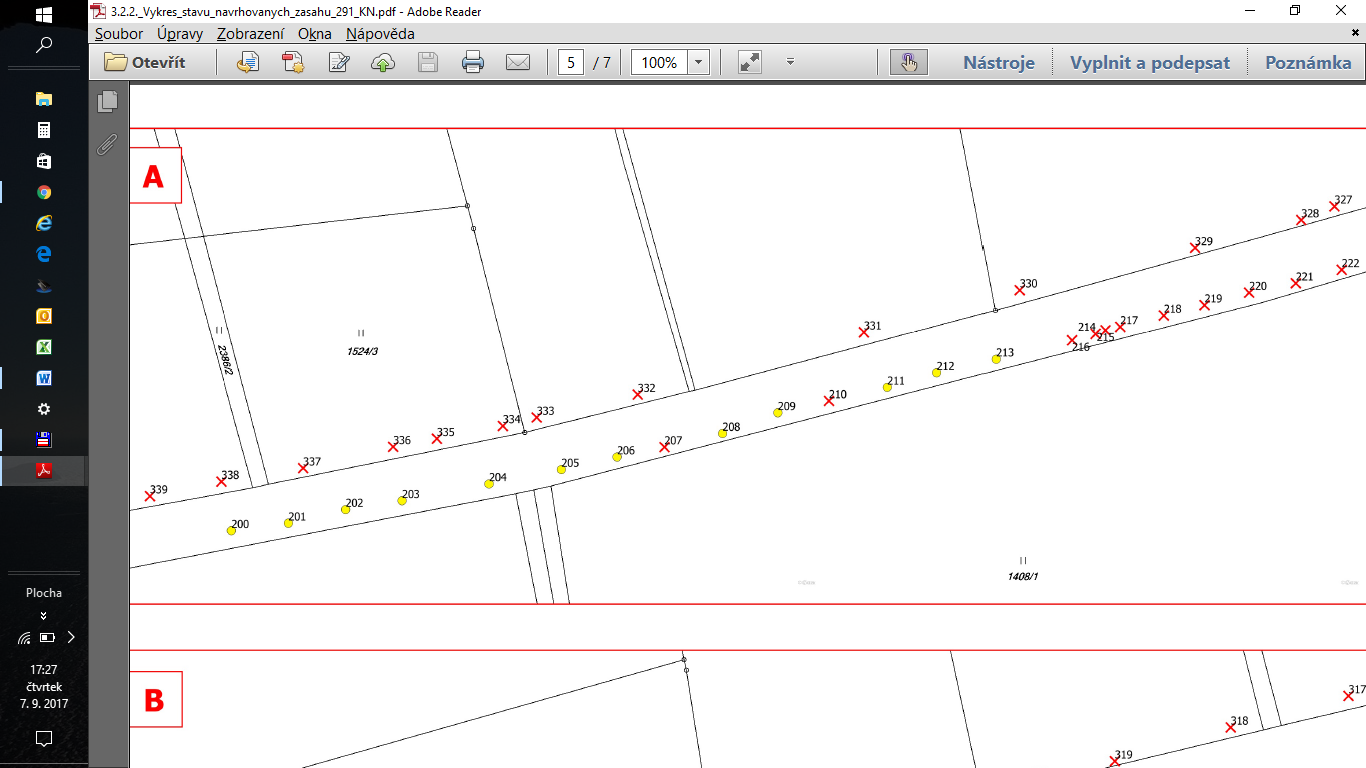 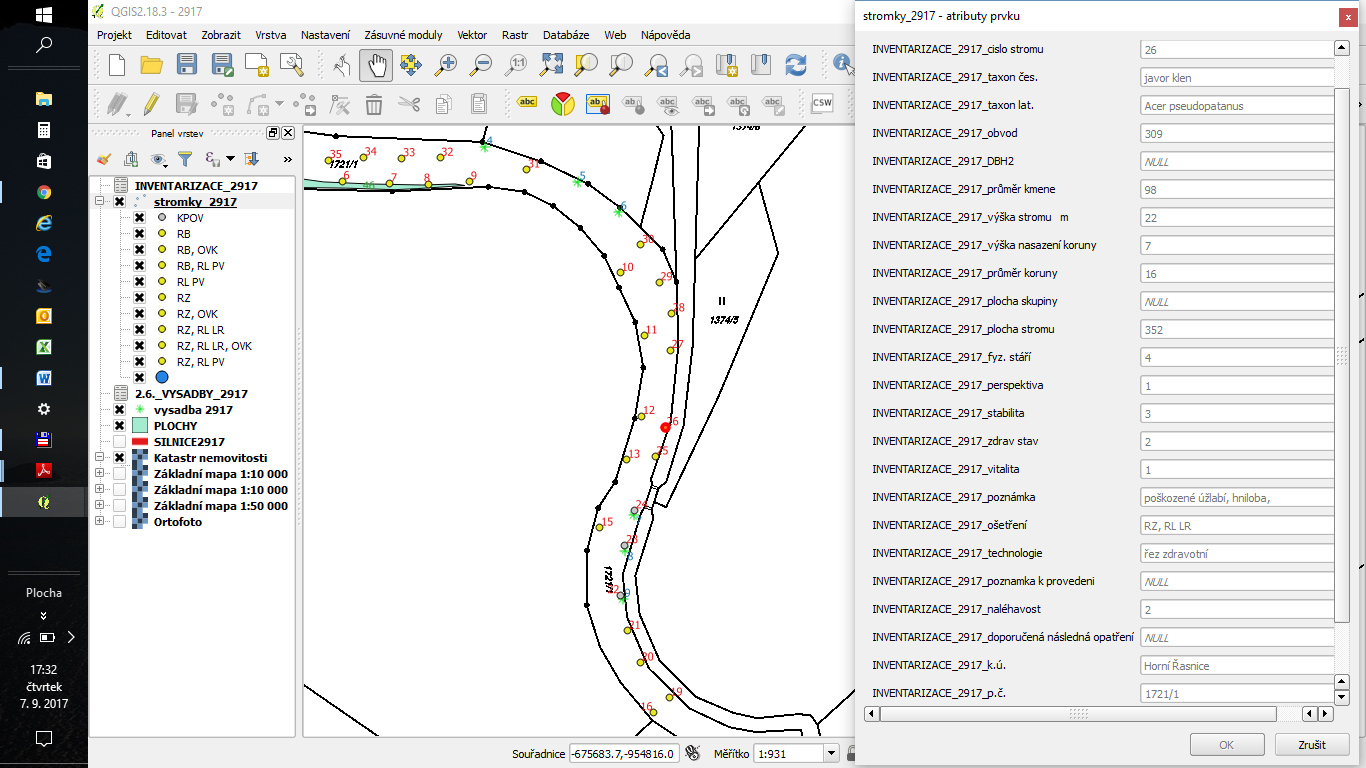 